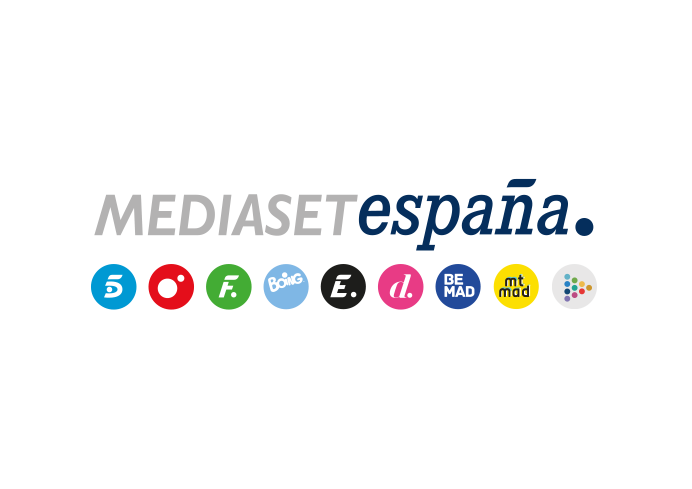 Madrid, 4 de noviembre de 2020'La Casa Fuerte 2' llega a Mediaset España con una cobertura transversal integrada por tres galas semanales y más contenido exclusivo en Mitele PLUS14 concursantes famosos, divididos en Residentes y Acampados, protagonizarán por parejas desde este jueves 5 de noviembre (22:00h) en Telecinco una competición por vivir en las mejores condiciones posibles y acumular premios en metálico. El dinero logrado en las pruebas diarias que afrontarán los Residentes en la villa tendrá que ser defendido en divertidos juegos, que se llevarán a cabo en un gran pabellón cubierto, ‘El jardín secreto’, que se incorpora a las localizaciones del reality show.Jorge Javier Vázquez estará al frente del programa los jueves y los domingos en Telecinco, y Sandra Barneda, de las entregas de los martes, cuya emisión arrancará antes en Mitele PLUS, antes de continuar en Telecinco y después en Cuatro. Ambos estarán en conexión permanente con Lara Álvarez desde ‘El jardín secreto’.Con cuatro parejas ya formadas -Isa-Asraf, Tom-Sandra, Sonia-Juan Diego y Mahi-Rafa-, los seis participantes que entran en solitario participarán en el estreno en un juego para emparejarlos. Una vez formadas todas las parejas, una de ellas se convertirá en la primera Residente en una votación en www.telecinco.es y el resto competirán por adjudicarse sus primeros roles: Residentes o Acampados. Arranca una nueva competición, con 14 concursantes famosos dispuestos a dar lo mejor de sí mismos en una intensa convivencia y exhibir por parejas su habilidad, destreza y resistencia en una serie de divertidos juegos para lograr un premio en metálico. Telecinco estrena mañana jueves 5 de noviembre (22:00 horas) ‘La Casa Fuerte 2’, un formato original español de Mediaset España y Bulldog TV que contará con Jorge Javier Vázquez, Sandra Barneda y Lara Álvarez como presentadores.Isa Pantoja y Asraf Beno; Sonia Monroy y su marido, Juan Diego López; Tom Brusse y Sandra Pica; Mahi Masegosa y su pareja, Rafa Moya; Mari Cielo Pajares, Antonio Pavón, Albert Álvarez, Cristini Couto y Samira Salomé Jalil son 13 de los 14 protagonistas confirmados hasta el momento que protagonizarán, divididos en Residentes y Acampados, las nuevas entregas del reality show, cuya primera edición lideró cómodamente en sus emisiones tanto de los jueves como de los domingos.Mediaset España ha diseñado una completa cobertura transversal en televisión y en soportes digitales para seguir ‘La Casa Fuerte 2’, con tres galas semanales repartidas entre Telecinco y Cuatro y nuevos contenidos exclusivos para los suscriptores de Mitele PLUS.Arranca la competición: Residentes versus AcampadosAl igual que en la primera edición, ‘La Casa Fuerte’ repartirá a las siete parejas de concursantes en dos grupos: los Residentes, cuatro dúos que disfrutarán de una vida más cómoda y confortable y dispondrán de dormitorios privados con caja fuerte en la que acumular los premios en metálico logrados en los juegos; y los Acampados, que tendrán que salir adelante en condiciones más precarias con el objetivo de ocupar la privilegiada posición de los Residentes y apropiarse del botín acumulado por estos.De este modo, las parejas formarán parte de una competición en la que la destreza, la fuerza y la resistencia en los juegos, la habilidad y la inteligencia para diseñar posibles estrategias en el día a día y la tolerancia y la paciencia en la convivencia, serán virtudes fundamentales para alcanzar el éxito.Los ‘asaltos’, es decir, los intentos de una pareja de Acampados por ocupar el lugar de una pareja Residente en la casa, apropiándose de su habitación y del dinero acumulado en su caja fuerte, se resolverán a través de los votos en positivo de los seguidores del programa a través de mensajes o llamadas telefónicas o a través de emocionantes y competitivos juegos.‘El jardín secreto’, nueva localizaciónLa segunda edición de ‘La Casa Fuerte’, que ya ha arrancado con una breve preconvivencia de los concursantes desde ayer martes 3 de noviembre, contará con nuevos espacios e instalaciones que, por un lado, servirán para adaptarse a la climatología adversa del otoño y del invierno, y por otro, para ampliar las posibilidades y la creatividad de los juegos a los que harán frente los participantes.Entre estos nuevos espacios situados en la Sierra de Madrid destaca un pabellón cubierto, ‘El jardín secreto’, decorado e iluminado para acoger a los concursantes en los programas de prime time. Allí, afrontarán las pruebas, analizarán los episodios más destacados de la convivencia y tendrán lugar las Juntas de Residentes, en las que las parejas que concursen bajo esta condición tendrán que valorarse entre sí sobre aspectos como la limpieza, la sinceridad y la educación. Además, mientras los Residentes convivirán en la comodidad de una acogedora casa con amplia cobertura de servicios y necesidades, los Acampados tendrán que hacerlo en una gran jaima, con una dotación más precaria y con una zona de dormitorio común.Los concursantes de ‘La Casa Fuerte 2’14 concursantes famosos protagonizarán la segunda edición del formato: 8 de ellos iniciarán el concurso en pareja, mientras que los seis restantes accederán al programa individualmente y conocerán con quién compartirán destino a lo largo de la primera gala. Estos son los 13 participantes confirmados hasta el momento:LAS PAREJAS:ISA PANTOJA y ASRAF BENO. Hija de la tonadillera Isabel Pantoja, exconcursante de ‘Supervivientes 2015’ y colaboradora de ‘El programa de Ana Rosa’, Isa Pantoja participará junto a Asraf Beno, su actual pareja, modelo y colaborador de ‘Ya es mediodía’, a quien conoció durante el paso de ambos por ‘GH VIP 6’. Recientemente han anunciado sus planes de boda para el próximo año.SONIA MONROY y JUAN DIEGO LÓPEZ.Actriz, cantante, bailarina, Sonia Monroy acumula una amplia experiencia en diferentes formatos de televisión. En ‘La Casa Fuerte 2’, la exparticipante de ‘Supervivientes 2011’ y exintegrante del grupo Sex Bomb participará junto a su actual marido, Juan Diego López, exfutbolista colombiano con el que reside en Los Ángeles.TOM BRUSSE y SANDRA PICA.Exparticipantes de ‘Mujeres y Hombres y Viceversa’ y de la segunda edición de ‘La Isla de las Tentaciones’. Tom Brusse acudió a poner a prueba su relación con Melyssa Pinto. Sin embargo, durante la experiencia conoció a Sandra Pica, con quien inició una relación que ha seguido avanzando más allá de la pequeña pantalla.MAHI MASEGOSA y RAFA MOYA.Diseñadora de moda, Mahi Masegosa saltó a la fama con su participación en ‘Maestros de la Costura’ y ‘Supervivientes 2019’, donde finalizó como cuarta finalista. Concursará con su novio de toda la vida, Rafa, que la defendió en plató durante su experiencia en Honduras y con quien ya ha anunciado sus planes de boda. INICIARÁN SU PARTICIPACIÓN EN SOLITARIO…:MARI CIELO PAJARES.Actriz, guionista y con un amplio bagaje en intervenciones televisivas, es hija del actor Andrés Pajares. ANTONIO PAVÓN.Tras su paso por ‘Supervivientes 2020’, el exdiestro andaluz afronta su segunda experiencia en un reality show. Tras iniciarse en el mundo del toro en España, decidió probar suerte en Perú, donde acabó alcanzando la popularidad como presentador.ALBERT ÁLVAREZ.Exsaltador de pértiga -fue siete veces campeón de España- y extronista de ‘Mujeres y Hombres y Viceversa’, fue uno de los protagonistas de ‘Supervivientes 2019’, donde alcanzó la segunda posición por detrás del flamante ganador, Omar Montes. CRISTINI COUTO. Modelo y Miss Transexual Internacional 2007, fue pretendienta de José Luis y Fede Rebecchi, dos de los tronistas de ‘Mujeres y Hombres y Viceversa’.SAMIRA SALOMÉ JALIL. Nacida en Argentina y de origen libanés, Samira es una de las tronistas más recordadas de ‘Mujeres y Hombres y Viceversa’. También es influencer. Dónde seguir ‘La Casa Fuerte’ EN TELEVISIÓN:TRES GALAS SEMANALES. Jorge Javier Vázquez conducirá las galas de los jueves y los domingos en Telecinco, mientras que Sandra Barneda se hará cargo del programa los martes, cuya emisión arrancará en Telecinco para pasar posteriormente a Cuatro. Ambos presentadores estarán en conexión permanente con Lara Álvarez desde la Sierra de Madrid. En estos programas la audiencia podrá conocer las novedades de la convivencia, el desempeño de los concursantes en los múltiples juegos que tendrán que afrontar y la resolución de los ‘asaltos’ entre Acampados y Residentes.Seguimiento de ‘La Casa Fuerte’ en ‘EL PROGRAMA DE ANA ROSA’, ‘YA ES MEDIODÍA’, ‘SÁLVAME’, ‘SOCIALITÉ BY CAZAMARIPOSAS’, ‘SÁBADO DELUXE’ y ‘VIVA LA VIDA’.EN DIGITAL:MÁS CONTENIDO EXCLUSIVO EN MITELE PLUS: ‘LA CASA FUERTE: DIARIO’, EN PRIMICIA. Los suscriptores de la plataforma de contenidos premium en directo y a la carta de Mediaset España serán los primeros en ver de lunes a viernes a partir de las 18:00 horas la tira diaria del concurso, que resumirá lo que acontezca durante la convivencia de los concursantes. ‘LA CASA FUERTE: ÚLTIMA HORA’. Los abonados a Mitele PLUS también tendrán acceso en primicia a un programa que Lara Álvarez conducirá los lunes, miércoles y viernes a partir de las 21:00 horas para ofrecer la última hora de Residentes y Acampados.‘LA CASA FUERTE: CÓDIGO SECRETO’, ANTES EN MITELE PLUS. La gala que conducirá Sandra Barneda arrancará antes en la plataforma premium, que ofrecerá desde las 21:30 horas en directo contenido exclusivo antes de que su emisión continúe en Telecinco a partir de las 22:00 horas y posteriormente pase a Cuatro.INTERACTIVIDAD CON LA AUDIENCIA: Los seguidores del programa tendrán la última palabra, no solo para elegir qué parejas se convierten en Residentes o quiénes son los favoritos, sino también para pronunciarse y tomar decisiones vinculantes en https://www.telecinco.es/la-casa-fuerte/.TODAS LAS NOTICIAS Y VÍDEOS. Las novedades más relevantes del concurso estarán disponibles en la web oficial. PROGRAMAS EN DIRECTO Y A LA CARTA. Los usuarios podrán seguir en Telecinco.es y Mitele la emisión en directo de las galas de ‘La Casa Fuerte’, que también estarán disponibles para su consumo a la carta.Primeros acontecimientos de relevancia, en el estrenoEn el estreno, que Jorge Javier Vázquez conducirá con la colaboración de Lara Álvarez, un juego servirá para emparejar a los seis participantes que iniciarán el concurso en solitario: Mari Cielo, Antonio, Albert, Cristini y los dos participantes pendientes de confirmación. Además, las cuatro parejas ya formadas, Isa-Asraf, Tom-Sandra, Sonia-Juan Diego y Mahi-Rafa, no inaugurarán el concurso bajo la condición de Residentes, sino que tendrán que ganarse esta posición de privilegio en otro juego en el que participarán todas las  parejas, excepto una: la más votada por la audiencia en www.telecinco.es se convertirá en Residente y no tendrá que luchar por ello.Primera edición: la oferta más vista en su doble entrega semanal‘La Casa Fuerte 1’ alcanzó su desenlace el pasado mes de julio aumentando la estela de éxitos de Mediaset España con los formatos de telerrealidad, tras lograr ser la oferta más vista en las noches de los jueves y los domingos.Las galas de los jueves alcanzaron un promedio del 20,9% de share y 2.026.000 espectadores, liderando en todas y cada una de sus entregas, superando en su franja de emisión por más de 12 puntos a Antena 3, que anotó un 8,6%, y siendo la principal referencia para los espectadores de todos los targets sociodemográficos, con especial seguimiento entre los jóvenes de 13-24 años, con un 25,4%, y de 25-34 años, con un 25,1%. Los domingos, ‘La Casa Fuerte’ también fue la opción más vista de la noche con una media del 15,9% de cuota de pantalla y 1.749.000 espectadores, aventajando por casi 6 puntos a Antena 3, que marcó un 10%.